 SLIEPOČKA S KOHÚTIKOM SI VYŠLI DO LIEŠTINY NA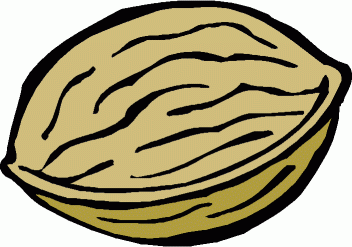 VRAVÍ: KEĎ JEDEN Z NÁS NIEČO NÁJDE, ROZDELÍ SA S TÝM DRUHÝM NAPOLY, ALE KOHÚTIK VYHRABAL JADIERKO A BOL PAHLTNÝ A JADIERKO CHCEL RÝCHLO PREHLTNÚŤ,  LENŽE JADIERKO MU UVIAZLO V KRKU.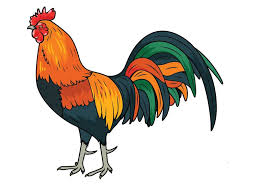 ZAČAL NARIEKAŤ: UTEKAJ , BEŽ RÝCHLO DONES MI 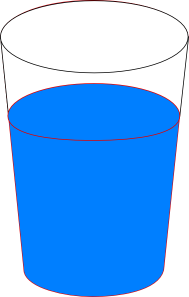 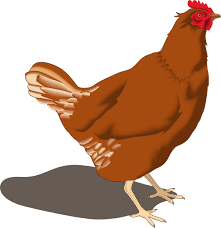 LEBO UMRIEM. SLIEPOČKA SA ROZBEHLA K      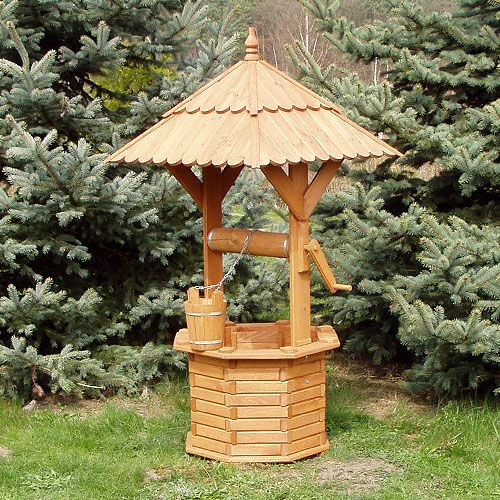 A PROSÍ: STUDNIČKA, DAJ VODU MÔJMU 	 LEŽÍ PRI LIESKE.          POVEDALA  NEDÁM TI VODY, KÝM MI OD   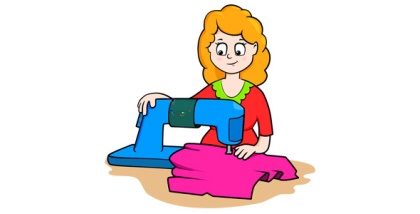                                        NEPRINESIEŠ  ŠATKU.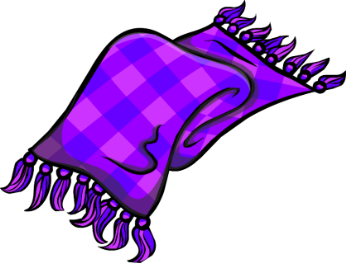 KRAJČÍRKA PROSÍM ŤA DAJ   	      STUDNIČKE, NIE NEDÁM, KÝM 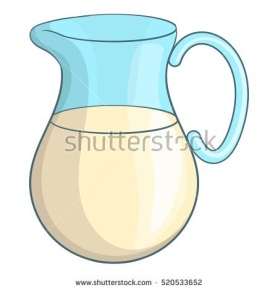 MI OD 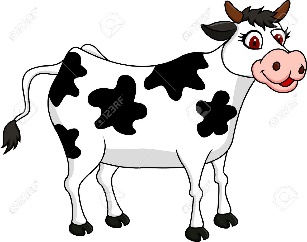                                               NEPRINESIEŠ DŽBÁNUTEKALA KU KRAVIČKE A PROSÍ: KRAVIČKA 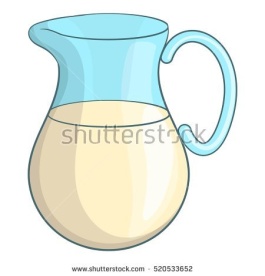 PROSÍM ŤA DAJ 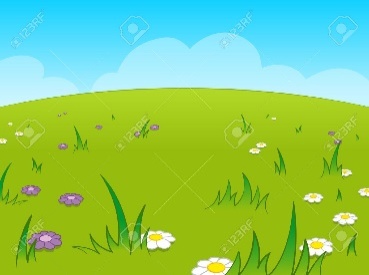 KRAJČÍRKE, NIE NEDÁM, KÝM MI NEPRINESIEŠ OD  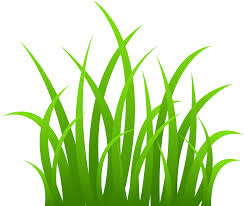 SVIEŽU 	SLIEPOČKA UTEKALA K LÚKE A PROSÍ: 	     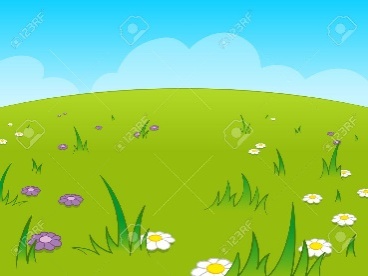 	DAJ KOHÚTIKOVI SVIEŽU  TRÁVIČKU,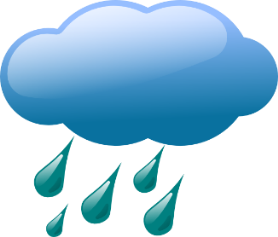  NIE NEDÁM, KÝM MI NEVYPROSÍŠ Z OBLOHY A SLIEPOČKA PROSÍ:
„ACH, NEBO, NEBÍČKO, DAJ LÚKE ROSIČKU,
LÚKA DÁ KRAVE TRÁVIČKU,
KRAVA DÁ KRAJČÍRKE MLIEČKO,
KRAJČÍRKA DÁ ŠATKU STUDNIČKE,
STUDNIČKA DÁ VODU MÔJMU KOHÚTIKOVI,
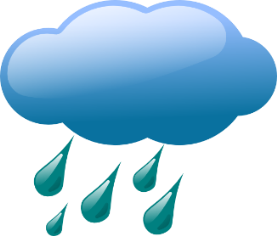 OBLOHA SA ZĽUTOVALA NAD KOHÚTIKOM A POSLALA LÚKE  LÚKA DALA                                TRÁVIČKU. KRAVA DALA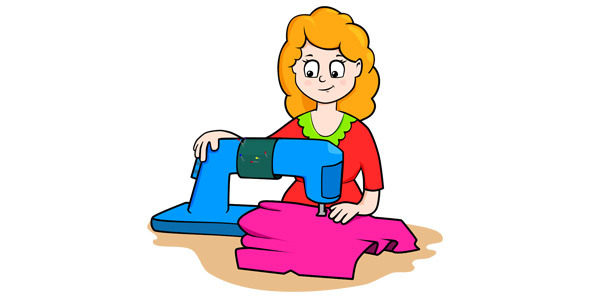 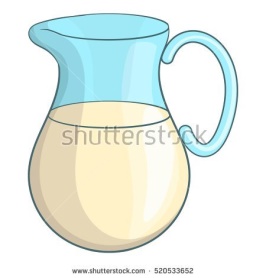 	                              , KRAJČÍRKA DALA 	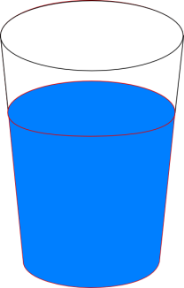 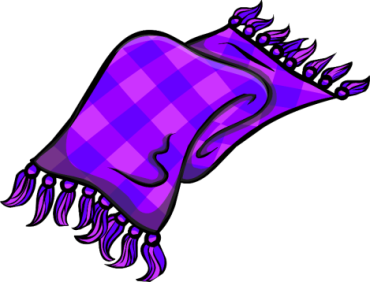 STUDNIČKE                                              STUDNIČKA DALASLIEPOČKE.SLIEPOČKA SI NABRALA VODY ZA PLNÝ ZOBÁČIK A UTEKALA KU KOHÚTIKOVI. LEN ČO JU VLIALA KOHÚTIKOVI DO HRDLA, JADIERKO SKĹZLO DOLU, KOHÚTIK VYSKOČIL NA NOHY A VESELO ZANÔTIL: „KIKIRIKÍ!“ODVTEDY UŽ NIKDY NEBOL PAHLTNÝ A SO SLIEPOČKOU SA O VŠETKO SPRAVODLIVO DELIL.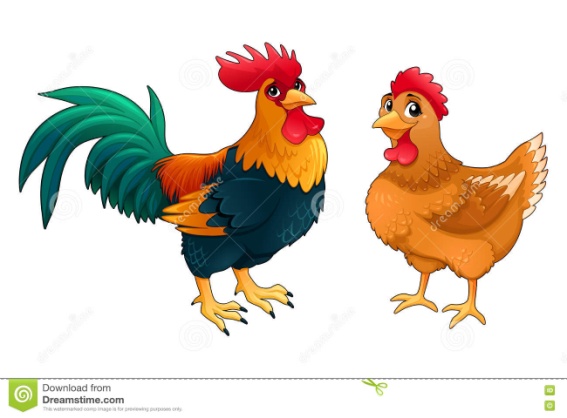 Ktoré postavy vystupujú v rozprávke?Pomenuj obrázky v okienkach, vystrihni a nalep ich tam, kam patria.Zakrúžkuj písmená A E I O U M L v nasledujúcich slováchSLIEPKAKOHÚTIK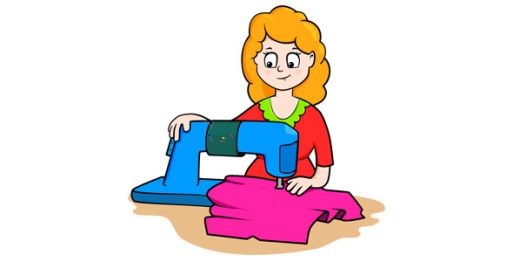 KRAJČÍRKAŠATKAVODIČKASTUDŇAVystrihni  a zoraď v správnom poradí za kým sliepočka išla pre pomoc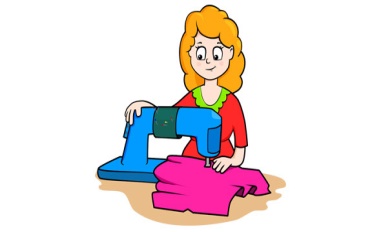 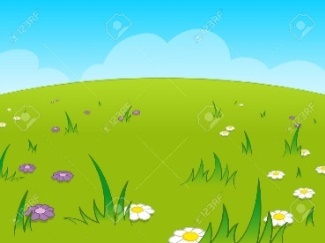 Postavy vystupovali v rozprávkePostavy vystupovali v rozprávkePostavy vystupovali v rozprávkePostavy nevystupovali v rozprávkePostavy nevystupovali v rozprávkePostavy nevystupovali v rozprávke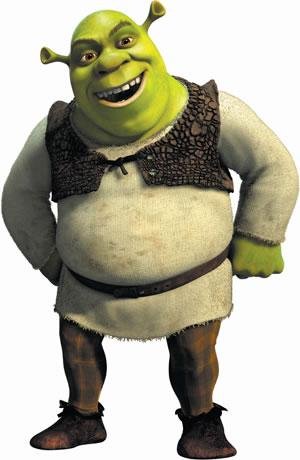 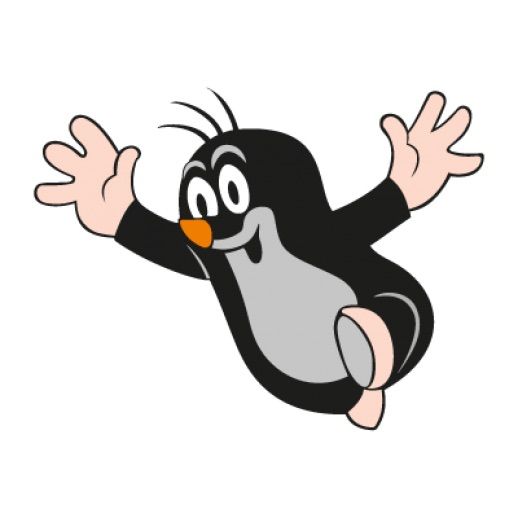 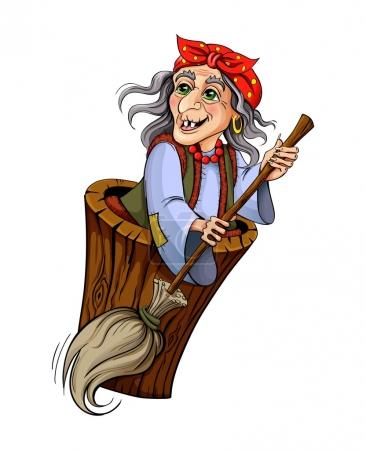 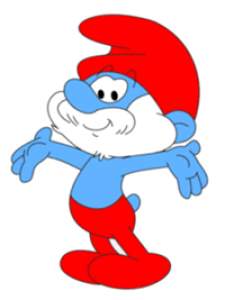 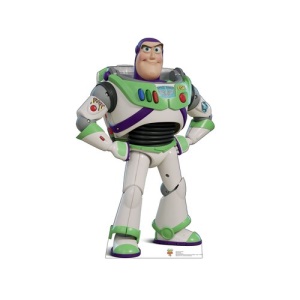 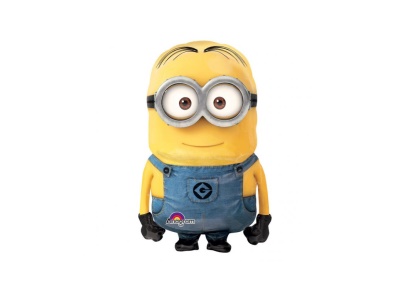 